Albert EinsteinPracovní list je určen pro žáky 2. stupně základních škol. Jeho cílem je seznámit s dílem Alberta Einsteina.Geniální Albert Einstein_______________________________________________________Za jaký objev dostal Albert Einstein Nobelovu cenu?speciální teorie relativityobecná teorie relativityfotoelektrický jevSpojte pojmy.speciální teorie relativity			fotoefektobecná teorie relativity			elektrodynamika těles v pohybufotoelektrický jev				teorie gravitaceDoplňte do věty slova z nabídky.elektrony, obalu, elektromagnetického, fyzikální, emitoványFotoelektrický jev je …………..…………… jev, při němž jsou …………..…………… uvolňovány z …………..…………… atomu a následně mohou být …………..…………… (vyzařovány) z látky v důsledku absorpce …………..…,,,,,,,,,,,,,,,,,,,,,………… záření. Určete pravdivost výroků.Co jsem se touto aktivitou naučil(a):………………………………………………………………………………………………………………………………………………………………………………………………………………………………………………………………………………………………………………………………………………………………………Autor: Tomandlová Markéta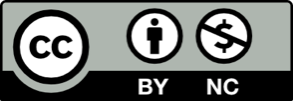 Toto dílo je licencováno pod licencí Creative Commons [CC BY-NC 4.0]. Licenční podmínky navštivte na adrese [https://creativecommons.org/choose/?lang=cs].ANONEFotobuňka funguje na principu fotoelektrického jevu.Speciální teorie relativity definuje zakřivení časoprostoru.Albert Einstein objasnil Brownův pohyb.Albert Einstein propadal z fyziky.